AEROPUERTO ENRIQUE OLAYA HERRERA	NIT. 900 426 620-0	TELÉFONO (322) 518 4503________________________		      __________________________		__________________________          FIRMA PILOTO				GUÍA ANTINARCÓTICOS		      	         CONTROL CASETA -----------------------------------------------------------------------------------------------------------------------------------------------------------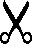 AEROPUERTO ENRIQUE OLAYA HERRERA	NIT. 900 426 620-0	TELÉFONO (322) 518 4503________________________		      __________________________		__________________________          FIRMA PILOTO				GUÍA ANTINARCÓTICOS		      	         CONTROL CASETFECHA (dd-mm-aa): Hora prevista: NOMBRE DEL PILOTO:C.C.LICENCIA:NOMBRE DEL ALUMNO:C.C.LICENCIA:NOMBRE DEL ALUMNO:C.C.LICENCIA:NOMBRE DEL ALUMNO:C.C.LICENCIA:MATRÍCULA AERONAVE:HK-5206GTIPO AERONAVE:P2002JFN° DE SERIE:289SELLO ANTINARCÓTICOS:005.755ORIGEN:DESTINO: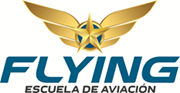 FormatoCódigo:  F-FO-76INSTITUCIÓN DE EDUCACIÓN PARA EL TRABAJO Y EL DESARROLLO HUMANO - ESCUELA DE AVIACIÓN FLYINGRELACIÓN DE TRIPULANTES Y PASAJEROSPág. 1 de 1INSTITUCIÓN DE EDUCACIÓN PARA EL TRABAJO Y EL DESARROLLO HUMANO - ESCUELA DE AVIACIÓN FLYINGRELACIÓN DE TRIPULANTES Y PASAJEROSVersión: 1INSTITUCIÓN DE EDUCACIÓN PARA EL TRABAJO Y EL DESARROLLO HUMANO - ESCUELA DE AVIACIÓN FLYINGRELACIÓN DE TRIPULANTES Y PASAJEROSFecha: 03/03/2022FECHA (dd-mm-aa): Hora prevista: NOMBRE DEL PILOTO:C.C.LICENCIA:NOMBRE DEL ALUMNO:C.C.LICENCIA:NOMBRE DEL ALUMNO:C.C.LICENCIA:NOMBRE DEL ALUMNO:C.C.LICENCIA:MATRÍCULA AERONAVE:HK-5206GTIPO AERONAVE:P2002JFN° DE SERIE:289SELLO ANTINARCÓTICOS:005.755ORIGEN:DESTINO: